PraktikumsberichtPraktikum als X im Betrieb YIm Zeitraum von XX.XX.XX bis XX.XX.XX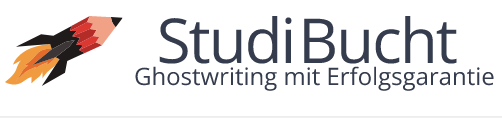 (Nach eigenem Ermessen, Logo der Firma)Max MustermannMatrikelnummerStraße HausnummerPLZ, OrtBetreuende Person im Betrieb: Vorname, NachnameGgf. Jobbezeichnung der PersonAnschrift des Praktikumsbetriebes: FirmennameStraße HausnummerPLZ, OrtBetreuende Lehrperson an der Uni/Hochschule: Vorname, NachnameName der Uni/HochschuleAbgabedatum